Entrenamiento básico de Moodle para alumnos ayudantesGuía orientadora de la unidad didáctica 3. Entrenamiento básico de Moodle para alumnos ayudantesGuía orientadora de la unidad didáctica 3. Herramientas para evaluar las actividades docentesEstudie las dos conferencias introductoras de tema 3. Como crear un cuestionario y una tareaAnote en un cuaderno las dudas que le surgen durante el estudioAcuda al foro de aclaración de dudas para planteárselas al claustro de profesoresEn el espacio abierto para su práctica, intente incluir diferentes maneras de evaluar una actividad docente.Estudie la conferencia introductora de tema 2. Como subir un video al curso virtual  Anote en un cuaderno las dudas que le surgen durante el estudioAcuda al foro de aclaración de dudas para planteárselas al claustro de profesoresEn el espacio abierto para su práctica, intente incluir un video por varios métodos estudiados.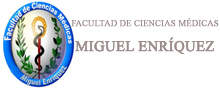 